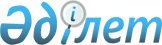 О внесении изменений в приказ Министра транспорта и коммуникаций Республики Казахстан от 28 июля 2004 года № 296-I "Об утверждении Правил предоставления услуг экспедитора"Приказ Министра транспорта и коммуникаций Республики Казахстан от 24 июля 2012 года N 446. Зарегистрирован в Министерстве юстиции Республики Казахстан 17 августа 2012 года N 7862

      В соответствии с подпунктом 16) пункта 2 статьи 14 Закона Республики Казахстан от 8 декабря 2001 года «О железнодорожном транспорте» ПРИКАЗЫВАЮ:



      1. Внести в приказ Министра транспорта и коммуникаций Республики Казахстан от 28 июля 2004 года № 296-I «Об утверждении Правил предоставления услуг экспедитора» (зарегистрирован в Реестре государственной регистрации нормативных правовых актов под № 3037, опубликован в газете «Юридическая газета» от 11 августа 2005 года, № 146 (880)) следующие изменения:



      В Правилах предоставления услуг экспедитора, утвержденных указанным приказом:



      подпункт 15) пункта 4 изложить в следующей редакции:

      «15) обеспечение (предоставление в пользование) клиентов съемным оборудованием, вагонами и контейнерами, необходимыми для перевозки груза;»;



      пункт 7 изложить в следующей редакции:

      «7. Экспедитор проверяет достоверность представленной клиентом информации, а также информации о свойствах груза, об условиях его перевозки и иной информации, необходимой для исполнения экспедитором обязанностей, предусмотренных договором транспортной экспедиции.»;



      пункты 13 и 14 изложить в следующей редакции:



      «13. Для осуществления предоставления услуг экспедитора, экспедитор заключает с перевозчиком договор об организации перевозок и иные договоры по виду оказываемых услуг.



      14. Во взаимоотношениях с перевозчиком экспедитор:

      1) обеспечивает своевременную и полную оплату деньгами всех причитающихся перевозчику провозных платежей и сборов;

      2) обеспечивает грузоотправителя инструкцией по внесению отметок о плательщике в перевозочные документы;

      3) обеспечивает выполнение требований перевозчика, предъявляемых к грузу и оформлению перевозочных документов, если такие обязательства возложены на него договором транспортной экспедиции;

      4) обеспечивает выполнение требований, предъявляемых к грузу и сопроводительным документам со стороны таможенных органов, фитосанитарного, карантинного, пограничного и иного контроля, если такие обязательства возложены на него договором транспортной экспедиции;

      5) возмещает подтвержденные документально убытки, причиненные перевозчику вследствие неисполнения или ненадлежащего исполнения договора об организации перевозок, если законодательством Республики Казахстан или договором об организации перевозок не предусмотрено иное.»;



      подпункты 5) и 6) пункта 15 изложить в следующей редакции:

      «5) уведомляет экспедитора об изменении нормативных правовых актов по вопросам организации перевозки груза железнодорожным транспортом Республики Казахстан и других государств (в соответствии с международными договорами), в том числе об изменении тарифов и условий перевозок, об открытии, закрытии и переименовании железнодорожных станций магистральной железнодорожной сети Республики Казахстан;

      6) возмещает подтвержденные документально убытки, причиненные экспедитору вследствие неисполнения или ненадлежащего исполнения договора об организации перевозок, если законодательством Республики Казахстан или договором не предусмотрено иное.»;



      пункт 16 изложить в следующей редакции:

      «16. Для заключения договора об оказании услуг при перевозке грузов железнодорожным транспортом экспедитор предоставляет перевозчику:

      1) заявление на имя перевозчика;

      2) для физических лиц – нотариально заверенные копии удостоверения личности, свидетельства о государственной регистрации индивидуального предпринимателя, свидетельства налогоплательщика Республики Казахстан индивидуальный идентификационный номер (ИИН);

      3) для юридических лиц – нотариально заверенные копии устава, свидетельства о государственной регистрации (перерегистрации) юридического лица, свидетельства налогоплательщика Республики Казахстан/бизнес идентификационный номер (БИН).».



      2. Комитету транспорта и путей сообщения Министерства транспорта и коммуникаций Республики Казахстан (Килыбай Н.И.) обеспечить:

      1) государственную регистрацию настоящего приказа в Министерстве юстиции Республики Казахстан;

      2) его последующее официальное опубликование в средствах массовой информации и на интернет-ресурсе Министерства транспорта и коммуникаций Республики Казахстан.



      3. Контроль за исполнением настоящего приказа возложить на Ответственного секретаря Министерства транспорта и коммуникаций Республики Казахстан Касымбек Ж. М.



      4. Настоящий приказ вводится в действие по истечении десяти календарных дней после дня его первого официального опубликования.      Министр                                    А. Жумагалиев
					© 2012. РГП на ПХВ «Институт законодательства и правовой информации Республики Казахстан» Министерства юстиции Республики Казахстан
				